MEETING NOTICE AND AGENDATown Board of TrusteesSpecial Town MeetingJune 6, 2019 – 6:00 pmMounds Community Building15 W 14th St, Mounds OK 74047Call to Order		Time  _________Roll Call      Roll call: Jackson, R ___ Veale ___ Cupps ___ Culbert ___ Ford ___Public Hearing  Time: _____Library Budget 2019-2020Discuss, consider and take possible action on 2019-2020 Library Budget      Motion ___________________________ Second __________________      Roll call: Jackson, R ___ Veale ___ Cupps ___ Culbert ___ Ford ___Police Department Budget 2019-2020Discuss, consider and take possible action on 2019-2020 Police Department Budget.Motion ___________________________ Second __________________Roll call: Jackson, R ___ Veale ___ Cupps ___ Culbert ___ Ford ___Fire Department Budget 2019-2020Discuss, consider and take possible action on 2019-2020 Fire Department Budget.Motion ___________________________ Second __________________Roll call: Jackson, R ___ Veale ___ Cupps ___ Culbert ___ Ford ___City Budget 2019-2020Discuss, consider and take possible action on 2019-2020 City BudgetMotion ___________________________ Second __________________Roll call: Jackson, R ___ Veale ___ Cupps ___ Culbert ___ Ford ___Court Budget 2019-2020Discuss, consider and take possible action on 2019-2020 Court BudgetMotion ___________________________ Second __________________Roll call: Jackson, R ___ Veale ___ Cupps ___ Culbert ___ Ford ___Streets & Alleys and Parks Budget 2019-2020Discuss, consider and take possible action on 2019-2020 Streets, Alleys & Parks Department Budget.      Motion ___________________________ Second __________________      Roll call: Jackson, R ___ Veale ___ Cupps ___ Culbert ___ Ford __PWA Budget 2019-2020Discuss, consider and take possible action on 2019-2020 Streets, Alleys & Parks Department Budget.Motion ___________________________ Second __________________Roll call: Jackson, R ___ Veale ___ Cupps ___ Culbert ___ Ford __Beautification BudgetDiscuss, consider and take possible action on 2019-2020 Beautification BudgetMotion ___________________________ Second __________________Roll call: Jackson, R ___ Veale ___ Cupps ___ Culbert ___ Ford ___TimesheetDiscuss, consider and take possible action on approving timesheet for Police department and the criteria for reporting of time workedMotion ___________________________ Second __________________Roll call: Jackson, R ___ Veale ___ Cupps ___ Culbert ___ Ford ___Adjournment                     Time ______________This agenda was filed in the office of the Town Clerk and posted at 6pm on June 5, 2019 at the Mounds Municipal Building located at 1319 Commercial Ave, Mounds, OK 74047 and the Mounds Community Building located at 15 W 14th St, in Mounds, OK 74047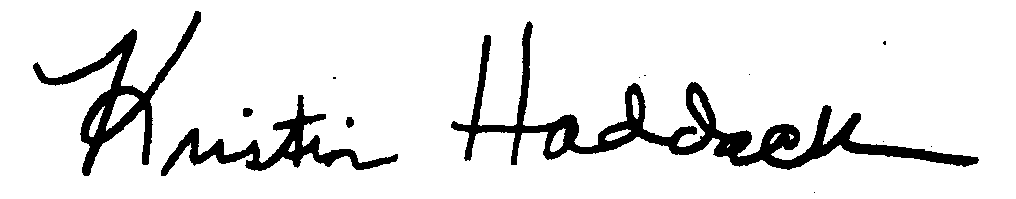 								 Kristin Haddock Town Clerk